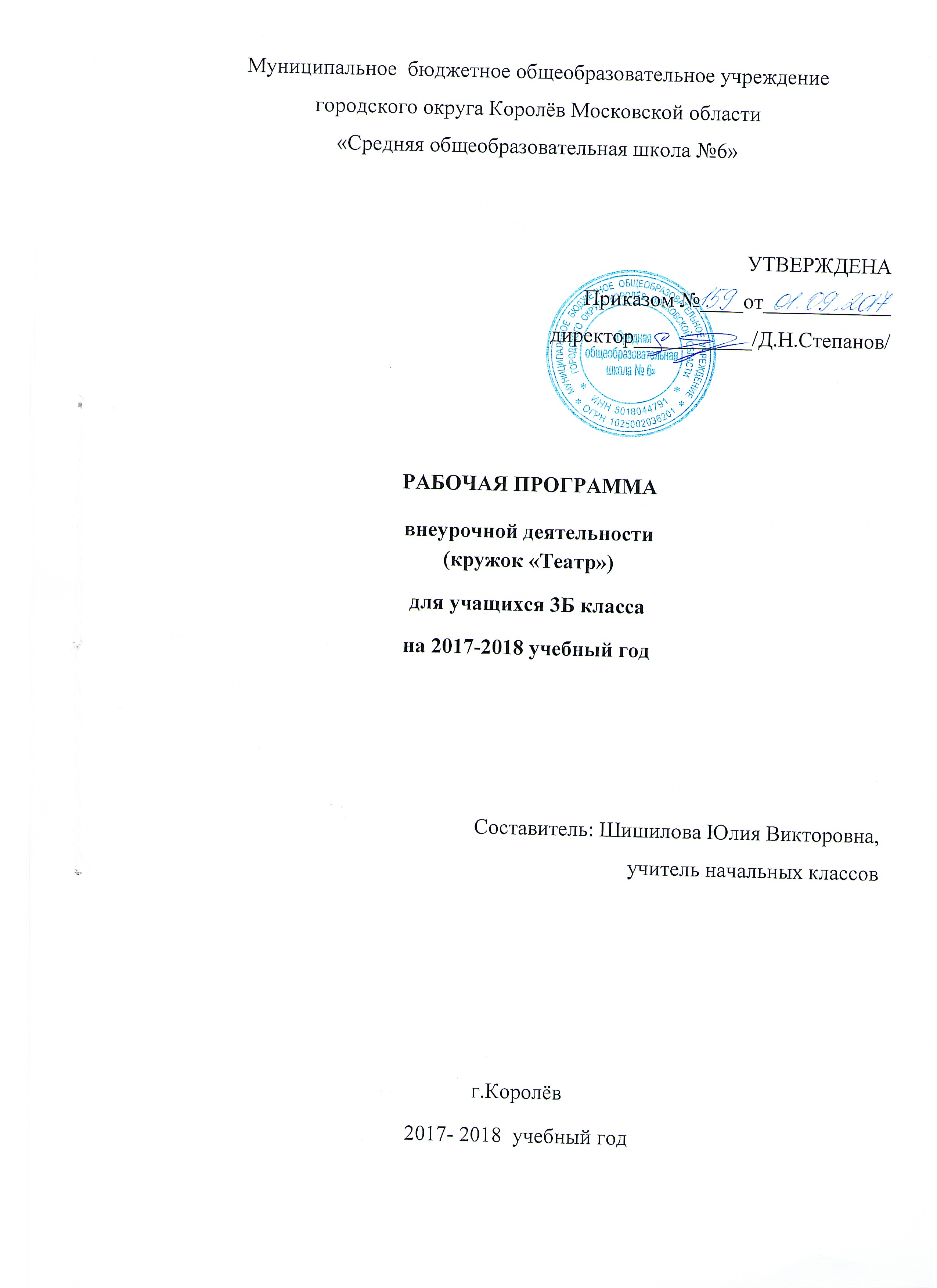 Пояснительная записка      Рабочая программа кружка "Театр" для внеурочной деятельности составлена в соответствии с письмом Министерства образования и науки РФ от 12.05.2011 №03-296 "Об организации внеурочной деятельности при введении федерального государственного образовательного стандарта общего образования" и на основе Основной образовательной программы начального общего образования МБОУ СОШ №6.     Рабочая программа кружка «Театр» ориентирована на учащихся 3 класса и реализует задачи общекультурного направления развития школьников. Тематическое планирование рассчитано на 1 учебный час в неделю, что составляет 34 учебных часа в год.       Для занятий  МБОУ СОШ №6 выбрана программа внеурочной деятельности автора В.А.Горского; под ред. В. А. Горского. – М. : Просвещение, 2010. – 111 с. Использование программы позволяет стимулировать детей к образному и свободному восприятию окружающего мира (людей, культурных ценностей, природы), которое, развиваясь параллельно с традиционным  рациональным восприятием, расширяет и обогащает его. Ребенок учится уважать чужое мнение, быть терпимым к различным точкам зрения, учится преобразовывать мир, задействует фантазию, воображение, общение с окружающими людьми.Цель программы:обеспечение соответствующей возрасту адаптации ребёнка в образовательной организации,создание благоприятных условий для развития ребёнка с учётом его возрастных и индивидуальных особенностейформирование думающего и чувствующего, любящего и активного человека готового к творческой деятельности в любой области.Основными задачами являются: развитие эстетических способностей; развитие сферы чувств, соучастия, сопереживания; активизация мыслительного процесса и познавательного интереса; овладение навыками общения и коллективного творчества; развивать интерес к сценическому искусству; развивать зрительное и слуховое внимание, память, наблюдательность, находчивость и фантазию, воображение, образное мышление; снимать зажатость и скованность;  активизировать познавательный интерес;  развивать умение согласовывать свои действия с другими детьми; воспитывать доброжелательность и контактность в отношениях со сверстниками; развивать способность  искренне верить в любую  воображаемую ситуацию,   превращать и превращаться; развивать чувство ритма и координацию движения; развивать речевое дыхание и артикуляцию; развивать дикцию на материале скороговорок и стихов; пополнять словарный запас; учить строить диалог, самостоятельно выбирая  партнера;  научиться пользоваться словами выражающие основные чувства; знакомить детей с театральной терминологией; знакомить детей с видами театрального искусства; знакомить с устройством зрительного зала и сцены;  воспитывать культуру поведения в театре.Формы проведения занятий:
    В зависимости от содержания, цели и задач занятия и возможностей учащихся используются следующие типы занятий: урок-рассказ, урок-упражнение, урок-игра, урок-работа над спектаклем, который делится на урок – обсуждение сценария, урок – пробу на роль, урок-репетицию. Чаще всего используется комбинированное занятие, на котором дети получают новые знания, вырабатывают соответствующие навыки и умения.Планируемые результаты освоения программыУченик научится:читательской компетентности, чтению вслух и про себя, элементарным приёмам анализ художественных текстов;способности принимать и сохранять цели и  задачи учебной деятельности, поиску средств её  осуществления;способам решения проблем творческого и поискового характера;планировать, контролировать и оценивать учебные действия в соответствии с поставленной задачей и условиями её реализации, определять наиболее эффективные способы достижения результата;понимать причины успеха/неуспеха учебной деятельности способности конструктивно действовать даже в ситуациях успеха;активному использованию речевых средств для решения коммуникативных и познавательных задач; навыкам смыслового чтения текстов в соответствии с целями и задачами, осознанному построению речевого высказывания в соответствии с задачами коммуникации и составлению текстов в устной и письменной формах;Ученик получит возможность научиться:слушать собеседника и вести диалог, признавать различные точки зрения и право каждого иметь и излагать своё мнение и аргументировать свою точку зрения и оценку событий;договариваться о распределении ролей в совместной деятельности, осуществлять взаимный контроль в совместной деятельности, общей цели и путей её достижения, осмысливать собственное поведение  и поведение окружающих;конструктивно разрешать конфликты посредством  учёта интересов сторон и сотрудничества.средствам литературных произведений целостного взгляда на мир в единстве и разнообразии природы, народов, культур и религий;художественно-эстетического вкусу, эстетическим потребностям; ценностям и чувствам на основе опыта инсценирования, драматизации; декламации; этических чувствам, доброжелательности и эмоционально-нравственной отзывчивости, пониманию и сопереживанию чувствам других людей.Тематическое планирование.Календарно-тематическое планирование кружка «Театр», 3 класс, 34 часаИтого: 34 часаРассмотрено на заседании ШМО                                       СОГЛАСОВАНО  учителей начальных классов                                              зам.директора по УВР   Протокол № …….от…………                                             МБОУ СОШ №6                                                                                                                      Руководитель ШМО……………                                         ……………………                            /Е.А.Смаглий/                                                                        /Е.А.Смаглий/                                                                                                                                                №ТемаКоличество часов1История театра  62Театр и жизнь. Что даёт театральное искусство в формировании личности63Фантазия - источник творческой духовности человека64Мы актёры16Итого34№ДатаДатаНазвание темы№План.Факт.Название темыИстория театра  (6 часов)История театра  (6 часов)История театра  (6 часов)История театра  (6 часов)13.09Жизнь первобытных людей-собирательство и охота.210.09Культ предков, его значение в нравственном развитии человека.317.09Переход первобытного человека от кочевого к оседлому образу жизни.424.09Охотничье маскирование. Маски как средство борьбы за выживание первобытного человека.51.10Творческие эпохи.68.10Классическая римская мифология.Театр и жизнь. Что даёт театральное искусство в формировании личности (6часов)Театр и жизнь. Что даёт театральное искусство в формировании личности (6часов)Театр и жизнь. Что даёт театральное искусство в формировании личности (6часов)Театр и жизнь. Что даёт театральное искусство в формировании личности (6часов)715.10Легенды и мифы Древней Греции.822.10Инсценировка сценки ко Дню матери929.10Игра-драматизация «Свинопас».1011.11Урок-игра «Зоопарк».1118.11Игра-драматизация «Теремок».1225.11Урок-игра «Африканская саванна».Фантазия - источник творческой духовности человека (6 часов)Фантазия - источник творческой духовности человека (6 часов)Фантазия - источник творческой духовности человека (6 часов)Фантазия - источник творческой духовности человека (6 часов)132.12Игра-драматизация «Сказка о рыбаке и рыбке».149.12Репетиция сказки «12 месяцев».1516.12Подготовка к празднованию Нового года1623.12Репетиция сказки «12 месяцев».1717.01Репетиция сказки «12 месяцев».1824.01Показ сказки «12 месяцев».Мы актёры (16 часов)Мы актёры (16 часов)Мы актёры (16 часов)Мы актёры (16 часов)1931.01Вольфган Амадей Моцарт.207.02Людвиг Ван Бетховен.2114.02Иоганн Себастьян Бах.2221.02Опера.2328.02Оперетта.247.03Балет.2514.03Симфоническая музыка.2621.03Подготовка к празднику «8 марта»274.04Репетиция сказки « Аленький цветочек»2811.04Репетиция сказки « Аленький цветочек»2918.04Показ сказки « Аленький цветочек»3025.04Декорации.319.05Костюмы.3216.05Русские художники.3323.05Подготовка к празднику «Минута славы»3430.05Праздник «Минута славы»